Convocazioni Squadre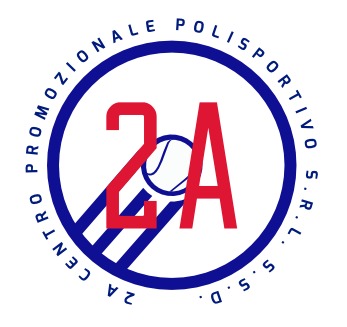 Campionato: A4 M. “ Il Vivaio”                            VS: Polisportiva 2A                                                     Incontro: FUORI casaIl giorno Sabato 23 Marzo  ritrovo alle ore 14,10 c/o Polisportiva 2A       Giocatori:Pagnin MatteoQuattrociocchi DavideCatalano AlessandroVerdiani Francesco